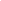 Child’s Name:_____________________________	Date:_________________	Reporter’s Name:____________________________Instructions:  Use a mark to indicate the preferred items or activities._____Adult attention							_____Hugs		_____Private praise	_____Public praise	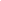 _____Attention from specific adults				_____OK sign			_____Applause		_____Shake hands	List preferred adults:__________________________		_____Eye contact		_____High 5 sign	_____Thumbs up_____Being left alone						_____Smiles			_____Tickles		_____Back rub_____Time spent with peer					_____Stim time			_____Being held	_____Brushing	List preferred peers:__________________________		_____Jumping			_____Swinging		_____Twirling_____Freedom from interference from adults			_____Vibrating toy		_____Blanket roll	_____Shoes off_____Freedom from interference from peers			_____Motor lab			_____Lotion		_____Powder_____A positive note to give to a person of choice		_____Sit in adult’s lap		_____Public recognition _____List other____________________________________	_____List other___________________________________________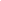 _____Music								_____Puzzles		_____Computer	_____Water playList preferred songs:________________________________		_____Outside play	_____Snack time	_____Free time_____Playing with toys							_____Riding toys	_____Books, stories	_____PaintingList preferred toys:_________________________________ 		_____Drawing		_____Coloring		_____Visiting_____Playing with pets							_____Cooking		_____Balloons		_____Making choices_____Going for a walk		_____Job responsibilities		_____More independence			_____Special seat_____Wearing jewelry		_____Wearing cosmetics		_____Being read to				_____Bubbles_____List preferred materials:_______________________________________________________________________________________________Computer programsPlease list preferred:_______________________________________________________________________________________________________Social activitiesPlease list preferred:_______________________________________________________________________________________________________Leisure activitiesPlease list preferred:__________________________________________________________________________________________________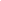 _____Animals									_____Weather		_____Trucks		_____TrainsPreferred animals:________________________________________		_____Dinosaurs		_____Cars		_____Science_____List favorite TV programs:_____________________________		_____Math		_____Numbers		_____Shapes_____List favorite celebrities:_______________________________		_____Machines		_____Tools		_____Sports_____List favorite colors:________________________________	___		_____Outdoors		_____Clothes                    _____Computers_____List favorite movies:________________________________________________________________________________________________________List favorite songs:_________________________________________________________________________________________________________List favorite places to go:____________________________________________________________________________________________________Other:______________________________________________________________________________________________________________Please list the following: Disliked Foods_____________________________________________________Disliked Noises___________________________________________Disliked Activities__________________________________________________ Disliked Places____________________________________________Disliked Materials__________________________________________________Disliked Animals___________________________________________Other Dislikes_____________________________________________________Known Fears______________________________________________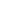 Please list the following preferred items (by product name/type):_____Chips___________________________________________			_____Snacks_________________________________________________Cookies_________________________________________			_____Drinks__________________________________________________Candy_____________________________	_____________			_____Stickers_________________________________________________Fruit___________________________________________			_____Toys____________________________________________________Cereal__________________________________________			_____Games__________________________________________________Other________________________________________________________________________________________________________________	